ПРАВИТЕЛЬСТВО КАЛУЖСКОЙ ОБЛАСТИПОСТАНОВЛЕНИЕот 9 января 2024 г. N 7ОБ УТВЕРЖДЕНИИ ГОСУДАРСТВЕННОЙ ПРОГРАММЫ КАЛУЖСКОЙ ОБЛАСТИ"УКРЕПЛЕНИЕ ЕДИНСТВА РОССИЙСКОЙ НАЦИИ И ЭТНОКУЛЬТУРНОЕРАЗВИТИЕ В КАЛУЖСКОЙ ОБЛАСТИ"В соответствии с постановлением Правительства Калужской области от 17.07.2013 N 366 "Об утверждении Порядка принятия решения о разработке государственных программ Калужской области, их формирования и реализации и Порядка проведения оценки эффективности реализации государственных программ Калужской области" (в ред. постановлений Правительства Калужской области от 01.09.2014 N 521, от 15.12.2014 N 743, от 20.04.2015 N 209, от 27.07.2015 N 414, от 31.03.2016 N 208, от 23.09.2016 N 515, от 17.03.2017 N 128, от 31.07.2018 N 456, от 21.02.2019 N 117, от 12.09.2019 N 574, от 18.11.2019 N 724, от 08.09.2020 N 700, от 20.08.2021 N 539, от 29.05.2023 N 341), постановлением Правительства Калужской области от 22.07.2013 N 370 "Об утверждении перечня государственных программ Калужской области" (в ред. постановлений Правительства Калужской области от 18.11.2013 N 613, от 07.02.2014 N 81, от 17.10.2014 N 614, от 31.12.2014 N 838, от 24.02.2015 N 103, от 20.04.2015 N 205, от 25.05.2017 N 321, от 10.08.2017 N 446, от 02.02.2018 N 77, от 02.08.2018 N 463, от 27.03.2019 N 186, от 28.03.2019 N 200, от 02.09.2019 N 557, от 24.08.2020 N 645, от 08.07.2022 N 501, от 11.11.2022 N 866, от 29.11.2022 N 926, от 07.07.2023 N 477, от 13.10.2023 N 708) Правительство Калужской областиПОСТАНОВЛЯЕТ:1. Утвердить государственную программу Калужской области "Укрепление единства российской нации и этнокультурное развитие в Калужской области" согласно приложению к настоящему Постановлению.2. Настоящее Постановление вступает в силу 1 января 2024 года.Губернатор Калужской областиВ.В.ШапшаПриложениек ПостановлениюПравительства Калужской областиот 9 января 2024 г. N 7ГОСУДАРСТВЕННАЯ ПРОГРАММАКАЛУЖСКОЙ ОБЛАСТИ "УКРЕПЛЕНИЕ ЕДИНСТВА РОССИЙСКОЙ НАЦИИИ ЭТНОКУЛЬТУРНОЕ РАЗВИТИЕ В КАЛУЖСКОЙ ОБЛАСТИ"ПАСПОРТгосударственной программы Калужской области "Укреплениеединства российской нации и этнокультурное развитиев Калужской области"(далее - государственная программа)1. Индикаторыдостижения целей государственной программыМетодика расчета индикаторов утверждена приказом министерства внутренней политики Калужской области от 29.11.2023 N 92-од "Об утверждении методики расчета индикаторов (показателей) достижения целей государственной программы Калужской области "Укрепление единства российской нации и этнокультурное развитие в Калужской области".2. Характеристика мер государственного регулированияСведения об основных мерах правового регулирования в сфере реализации государственной программы в рамках полномочий Калужской области с обозначением индикатора государственной программы, на который повлияет правовое регулирование, размещены на официальном сайте ответственного исполнителя государственной программы в сети Интернет по адресу: https://pre.admoblkaluga.ru/sub/min_communications/gosprogram/index.php.Сведения размещаются в течение десяти рабочих дней с даты вступления в силу соответствующих нормативных правовых актов или изменений, внесенных в них.Ответственность за актуализацию сведений несет ответственный исполнитель государственной программы.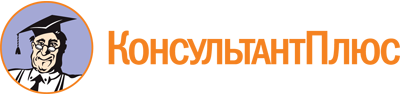 Постановление Правительства Калужской области от 09.01.2024 N 7
"Об утверждении государственной программы Калужской области "Укрепление единства российской нации и этнокультурное развитие в Калужской области"Документ предоставлен КонсультантПлюс

www.consultant.ru

Дата сохранения: 16.06.2024
 1. Ответственный исполнитель государственной программыМинистерство внутренней политики Калужской областиМинистерство внутренней политики Калужской областиМинистерство внутренней политики Калужской областиМинистерство внутренней политики Калужской областиМинистерство внутренней политики Калужской областиМинистерство внутренней политики Калужской областиМинистерство внутренней политики Калужской областиМинистерство внутренней политики Калужской области2. Соисполнители государственной программы1. Министерство внутренней политики Калужской области.2. Управление молодежной политики Калужской области1. Министерство внутренней политики Калужской области.2. Управление молодежной политики Калужской области1. Министерство внутренней политики Калужской области.2. Управление молодежной политики Калужской области1. Министерство внутренней политики Калужской области.2. Управление молодежной политики Калужской области1. Министерство внутренней политики Калужской области.2. Управление молодежной политики Калужской области1. Министерство внутренней политики Калужской области.2. Управление молодежной политики Калужской области1. Министерство внутренней политики Калужской области.2. Управление молодежной политики Калужской области1. Министерство внутренней политики Калужской области.2. Управление молодежной политики Калужской области3. Цель государственной программыГармонизация национальных и межнациональных (межэтнических) отношений, сохранение и поддержка этнокультурного и языкового многообразия Российской Федерации, традиционных российских духовно-нравственных ценностей как основы российского общества и доведение уровня доли граждан, положительно оценивающих состояние межнациональных отношений, в общем количестве граждан Российской Федерации, проживающих на территории Калужской области, до 81,3 процента к 2029 годуГармонизация национальных и межнациональных (межэтнических) отношений, сохранение и поддержка этнокультурного и языкового многообразия Российской Федерации, традиционных российских духовно-нравственных ценностей как основы российского общества и доведение уровня доли граждан, положительно оценивающих состояние межнациональных отношений, в общем количестве граждан Российской Федерации, проживающих на территории Калужской области, до 81,3 процента к 2029 годуГармонизация национальных и межнациональных (межэтнических) отношений, сохранение и поддержка этнокультурного и языкового многообразия Российской Федерации, традиционных российских духовно-нравственных ценностей как основы российского общества и доведение уровня доли граждан, положительно оценивающих состояние межнациональных отношений, в общем количестве граждан Российской Федерации, проживающих на территории Калужской области, до 81,3 процента к 2029 годуГармонизация национальных и межнациональных (межэтнических) отношений, сохранение и поддержка этнокультурного и языкового многообразия Российской Федерации, традиционных российских духовно-нравственных ценностей как основы российского общества и доведение уровня доли граждан, положительно оценивающих состояние межнациональных отношений, в общем количестве граждан Российской Федерации, проживающих на территории Калужской области, до 81,3 процента к 2029 годуГармонизация национальных и межнациональных (межэтнических) отношений, сохранение и поддержка этнокультурного и языкового многообразия Российской Федерации, традиционных российских духовно-нравственных ценностей как основы российского общества и доведение уровня доли граждан, положительно оценивающих состояние межнациональных отношений, в общем количестве граждан Российской Федерации, проживающих на территории Калужской области, до 81,3 процента к 2029 годуГармонизация национальных и межнациональных (межэтнических) отношений, сохранение и поддержка этнокультурного и языкового многообразия Российской Федерации, традиционных российских духовно-нравственных ценностей как основы российского общества и доведение уровня доли граждан, положительно оценивающих состояние межнациональных отношений, в общем количестве граждан Российской Федерации, проживающих на территории Калужской области, до 81,3 процента к 2029 годуГармонизация национальных и межнациональных (межэтнических) отношений, сохранение и поддержка этнокультурного и языкового многообразия Российской Федерации, традиционных российских духовно-нравственных ценностей как основы российского общества и доведение уровня доли граждан, положительно оценивающих состояние межнациональных отношений, в общем количестве граждан Российской Федерации, проживающих на территории Калужской области, до 81,3 процента к 2029 годуГармонизация национальных и межнациональных (межэтнических) отношений, сохранение и поддержка этнокультурного и языкового многообразия Российской Федерации, традиционных российских духовно-нравственных ценностей как основы российского общества и доведение уровня доли граждан, положительно оценивающих состояние межнациональных отношений, в общем количестве граждан Российской Федерации, проживающих на территории Калужской области, до 81,3 процента к 2029 году4. Направление государственной программы/соисполнитель государственной программы1. Национальная экономика/министерство внутренней политики Калужской области.2. Образование/управление молодежной политики Калужской области1. Национальная экономика/министерство внутренней политики Калужской области.2. Образование/управление молодежной политики Калужской области1. Национальная экономика/министерство внутренней политики Калужской области.2. Образование/управление молодежной политики Калужской области1. Национальная экономика/министерство внутренней политики Калужской области.2. Образование/управление молодежной политики Калужской области1. Национальная экономика/министерство внутренней политики Калужской области.2. Образование/управление молодежной политики Калужской области1. Национальная экономика/министерство внутренней политики Калужской области.2. Образование/управление молодежной политики Калужской области1. Национальная экономика/министерство внутренней политики Калужской области.2. Образование/управление молодежной политики Калужской области1. Национальная экономика/министерство внутренней политики Калужской области.2. Образование/управление молодежной политики Калужской области5. Сроки и этапы реализации государственной программы2024 - 2029 годы, в один этап2024 - 2029 годы, в один этап2024 - 2029 годы, в один этап2024 - 2029 годы, в один этап2024 - 2029 годы, в один этап2024 - 2029 годы, в один этап2024 - 2029 годы, в один этап2024 - 2029 годы, в один этап6. Объемы финансирования государственной программы за счет бюджетных ассигнованийНаименование показателяВсего (тыс. руб.)В том числе по годам и источникам финансированияВ том числе по годам и источникам финансированияВ том числе по годам и источникам финансированияВ том числе по годам и источникам финансированияВ том числе по годам и источникам финансированияВ том числе по годам и источникам финансирования6. Объемы финансирования государственной программы за счет бюджетных ассигнованийНаименование показателяВсего (тыс. руб.)2024202520262027202820296. Объемы финансирования государственной программы за счет бюджетных ассигнованийВсего435648,90081539,90070821,80070821,80070821,80070821,80070821,8006. Объемы финансирования государственной программы за счет бюджетных ассигнованийВ том числе:6. Объемы финансирования государственной программы за счет бюджетных ассигнованийсредства областного бюджета431104,30076995,30070821,80070821,80070821,80070821,80070821,8006. Объемы финансирования государственной программы за счет бюджетных ассигнованийиз них:6. Объемы финансирования государственной программы за счет бюджетных ассигнованийрасходы на обеспечение реализации государственной программы214752,20035733,70035803,70035803,70035803,70035803,70035803,7006. Объемы финансирования государственной программы за счет бюджетных ассигнованийв том числе:6. Объемы финансирования государственной программы за счет бюджетных ассигнованийрасходы на содержание центрального аппарата министерства внутренней политики Калужской области214752,20035733,70035803,70035803,70035803,70035803,70035803,7006. Объемы финансирования государственной программы за счет бюджетных ассигнованийсредства федерального бюджета4544,6004544,600N п/пНаименование индикатораЕд. изм.Значение по годамЗначение по годамЗначение по годамЗначение по годамЗначение по годамЗначение по годамЗначение по годамN п/пНаименование индикатораЕд. изм.2022Годы реализации государственной программыГоды реализации государственной программыГоды реализации государственной программыГоды реализации государственной программыГоды реализации государственной программыГоды реализации государственной программыN п/пНаименование индикатораЕд. изм.202220242025202620272028202912345678910Государственная программа Калужской области "Укрепление единства российской нации и этнокультурное развитие в Калужской области"Государственная программа Калужской области "Укрепление единства российской нации и этнокультурное развитие в Калужской области"Государственная программа Калужской области "Укрепление единства российской нации и этнокультурное развитие в Калужской области"Государственная программа Калужской области "Укрепление единства российской нации и этнокультурное развитие в Калужской области"Государственная программа Калужской области "Укрепление единства российской нации и этнокультурное развитие в Калужской области"Государственная программа Калужской области "Укрепление единства российской нации и этнокультурное развитие в Калужской области"Государственная программа Калужской области "Укрепление единства российской нации и этнокультурное развитие в Калужской области"Государственная программа Калужской области "Укрепление единства российской нации и этнокультурное развитие в Калужской области"Государственная программа Калужской области "Укрепление единства российской нации и этнокультурное развитие в Калужской области"Государственная программа Калужской области "Укрепление единства российской нации и этнокультурное развитие в Калужской области"1Количество социально ориентированных некоммерческих организаций Калужской области, получивших государственную поддержку из средств областного бюджета по государственной программе Калужской области "Укрепление единства российской нации и этнокультурное развитие в Калужской области"ед.241011121314152Доля граждан, положительно оценивающих состояние межнациональных (межэтнических) отношений, в общем количестве граждан Российской Федерации, проживающих на территории Калужской области%80,680,880,98181,181,281,33Количество членов казачьих обществ Калужской области, включенных в государственный реестр казачьих обществ в Российской Федерации, привлеченных к несению государственной или иной службы, содействию государственным и муниципальным органам в осуществлении установленных задач и функцийчел.40454852555760